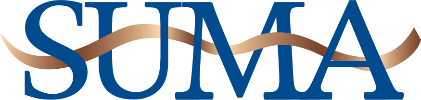 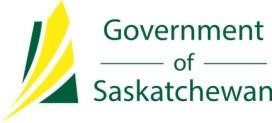 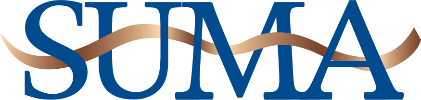 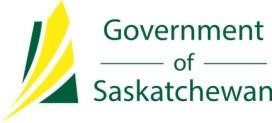 LANDFILL ENVIRONMENTAL SITE ASSESSMENT (LESA) PROGRAM APPLICATION FORM The Landfill Environmental Site Assessment Program provides funding to municipalities conducting Environmental Site Assessments (ESAs) for closed or closing landfills. PLEASE READ THE PROGRAM GUIDELINES before completing the application form.The deadline for applications is Friday, November 29, 2019. This application form is designed to be filled in electronically. Please send completed applications to SUMA Legal Services Advisor Steven Dribnenki at pcsadvisor2@suma.org. Applicant Information B. Project ScopeC. Landfill EvaluationThe Landfill Environmental Site Assessment Program was designed to help municipalities create a proper closure plan for their municipal landfill. Applications will be evaluated using a risk-based approach focusing on site conditions and compliance history.Please answer the following to the best of your ability:D. PriorityIn the space below explain why your project should be selected for the Landfill Environmental Site Assessment Program. Full Name of Municipality:   Full Name of Municipality:   Full Name of Municipality:  Primary Contact Name: Primary Contact Name: Primary Contact Name: Title of Primary Contact: Title of Primary Contact: Title of Primary Contact: Primary Contact Address:  Primary Contact Address:  Postal Code: Phone: Fax: Fax: Email:  Email:  Email:  Landfill Permit Number: Landfill Permit Number: Landfill Permit Number: How did you hear about this program? Webinar Association newsletter Association website Government of Saskatchewan Social media  OtherHow did you hear about this program? Webinar Association newsletter Association website Government of Saskatchewan Social media  OtherHow did you hear about this program? Webinar Association newsletter Association website Government of Saskatchewan Social media  OtherHas your municipality applied to the Ministry of Environment Environmental Protection Branch to close your municipal landfill? Yes NoPlease indicate the scope of your project: Phase I and Phase II Environmental Site Assessments Phase II Environmental Site Assessment. Phase I has been completed.Please indicate which consultant you intend to work with: KGS Group Pinchin Ltd. SLR Consulting Ltd. Stantec Consulting Ltd. Tetra TechHas your municipality received more than one quote for the scope of work? Yes NoDid your municipality select the lowest quote? If no, please explain.What is the total amount of grant funding you are requesting?What is the estimated completion date for your project?How close is the nearest occupied residence to the municipal landfill?How close is the nearest potable water well? Does the well belong to the municipality or a residence?How close is the nearest fish bearing water?Is there irrigation or other non-potable water sources such as wells, sloughs, or dugouts located within --- metres of the landfill?To your knowledge, have any receptors such as groundwater, fish bearing water, or soil already been impacted by the landfill operation? If yes, please explain. What type of soil is the landfill built on? (sandy, clay, etc.)Describe any other site conditions that may make the landfill a higher risk to receptors.Has your municipality experienced a landfill fire? Yes NoHas your municipality experienced a landfill spill that required reporting?Has your municipality burned prohibited materials when burning the clean wood pile (garbage, plastic, painted or treated wood, etc.)? Yes NoPlease describe the findings of the last landfill site inspection completed by the Ministry of Environment:Has your municipality addressed the findings of the last landfill site inspection? If yes, please describe.Are you compliant to permit conditions such as keeping the clean wood pile free from prohibited materials, compacting and covering, etc.? Yes No